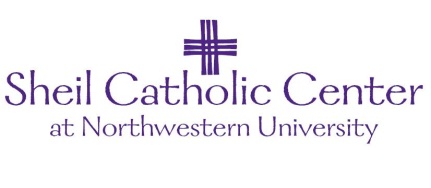 ADULT CONFIRMATION CLASS SYLLABUS Spring 2022 Class Dates:  All Classes on Monday’s from 6:30-7:30 p.m. (time is flexible depending on needs of the group): April 4, 11, 18 and 25th   Rehearsal and Confirmation: will be at Holy Name Cathedral in Chicago (see dates below) Instructors: Tim Higgins: t-higgins@u.northwestern.edu Phone: 847-328-4648 Text Book: 	 Catholic Catechism for Adults.  Conference of Catholic Bishops, . Week 1: Monday April 4th Welcome! 1.  What brought you here?  Why be Confirmed now? 2.  What do you think of when you hear the word “church”?  What do you like about being       Catholic?  What are the challenges of being Catholic today?3.  The Creed – God, Jesus, Holy Spirit.  Church = One, Holy, Catholic, ApostolicLogistical items …. forms, books, baptismal certificates. Confirmation is a beginning, not an ending … READ:  Chapters 5 and 11Week 2: Monday April 11thThe Sacramental Life: 1.  A closer look at the seven sacraments with a particular emphasis on Confirmation. 2.  Sacraments of Initiation – Baptism, Confirmation, Eucharist3.  Sacraments of Healing – Reconciliation, Anointing of the Sick 4.  Sacraments of Service – Marriage, Holy OrdersREAD:  Chapters 15-20 (Definitely read the chapter on Confirmation, plus one other sacrament of your choice.) Week 3: Monday April 18thThe Moral Life:  1. The 10 Commandments and the Beatitudes as guidelines for moral living2. How to make a moral decision (think, pray, act)3. What to do when there isn’t a clear-cut right and wrong. READ:  Chapter 23; Chapters 25-34 (choose 1-2 to read in depth)The Communal Life:  Social Justice and Being a Disciple of Jesus1. The importance of being in community and care for one another. 2. Corporal and Spiritual Works of Mercy/ Catholic Social Teaching3. The Call to Discipleship READ:  Chapter 24Week 4: Monday April 25thThe Prayer Life:  Liturgy and Private Devotion1. Importance of Liturgy 2. Ways of praying – devotions, discernment, communion of saintsREAD:  Read one chapter – Chapter 12 (Mary), Chapter 22 (Devotions), Chapters 35-36The Bible – How Catholics read / study / understand the Bible Translations, Lectionary, How to pray with the bibleREAD:  Chapters 1-3**Thursday  April 21 7-8 pm REHEARSAL at Holy Name Cathedral Chicago  **Wednesday April 27, 7 p.m. CONFIRMATION at Holy Name Cathedral Preparation SessionsThe purpose of these classes is to give you an opportunity to update your faith and to give you a good look at how the Church understands Confirmation today. Preparation sessions cover topics such as Scripture, Jesus Christ, Sacraments, and more.Before Confirmation, Reconciliation is encouraged, an appointment can be made with Fr. Bradley Zamora, Sheil Catholic Center Director; bradley.zamora@northwestern.eduOr through your local parish priest.SponsorsYour sponsor must be a confirmed Catholic over the age of 16, may be either a man or a woman, and be someone willing to walk the journey of faith with you.  Sponsors are expected to attend the rehearsal and Confirmation TBD,  They are certainly welcome to attend other preparation sessions, but it is not a requirement.DocumentsWe will need a copy of your baptismal and first communion certificates with registration form by the second class Monday, April 11th. (Please send by email, a scanned copy is fine) Please write or call the church at which you were baptized and received first communion and ask them to send you your certificate.  We will also need the address of this church.RESOURCE LISTSome of these books are available in the Sheil Library.  All of them are available online or through a local book store. United States Catholic Catechism for Adults. United States Conference of Catholic Bishops, . The Essential Catholic Handbook: A Summary of Beliefs, Practices, and Prayers.  Liguori Publications, April 2004. The Complete Idiot’s Guide to Catholicism - - a fun and factual look at all things Catholic. Bob O’Gorman and Mary Faulkner, Alpha Publishing, August 2006.  A Handbook for Today’s Catholic.  Liguori Publications, July 2004. Catholicism by Richard P. McBrien, HarperCollins, 1994. Why Stay Catholic: Unexpected Answers to a Life-Changing Question.  Michael Leach.  : Loyola Press, 2011. Please fill out this form as completely as possible and scan or take a picture and send by email, by the second class, April 11th (You might not have chosen your sponsor and confirmation name yet this can be filled in later)Attach a copy of your baptismal record and, if possible, your first communion certificate.SHEIL CATHOILC CENTER RECORD OF CONFIRMATION, 2022 PLEASE PRINT CAREFULLY Name (first and last) _____________________________________ Address________________________________________ Phone_________________ City, State, Zip Code _________________________________________ E-mail address _____________________________________________________ Date of Birth ___________________Age ________Place of Birth _________________ Name of Parish Currently Attending _______________________________________ BAPTISM: We need your parents’ names. Father’s First & Last Name________________________________________________ Mother’s First & Maiden Name____________________________________________ It is very important that we have the address of the church if it does not appear on your baptismal certificate. Church ______________________________________________________________ Address______________________________________________________________ City/State___________________________________ Zip___________ Date of Baptism______________________________ FIRST COMMUNION: Have you received First Communion? _____________ Date of First Communion________________________ Name of Church and Address________________________________________________________Please make sure to attach a copy of your baptismal certificates to the form. Office Use Only: Confirmation Sponsor’s Name: _______________________________________ Name to be taken at Confirmation: ____________